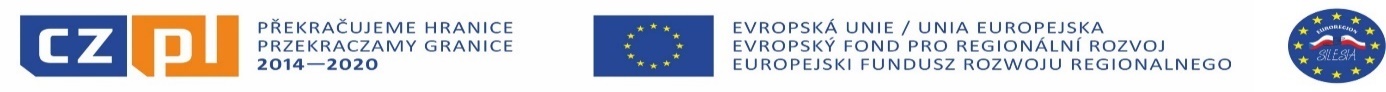 WZÓR UMOWYZawarta w dniu ……………. w Rybniku, pomiędzy:1. Specjalnym Ośrodkiem Szkolno-Wychowawczym w Rybniku przy ul. Piasta 35,zwanym dalej „Zamawiającym” – reprezentowanym przez ………… – zwanym dalej “Wykonawcą” – reprezentowanym przez § 11. Przedmiot umowy – dostawa 10 sztuk tabletów zgodnie Zapytaniem ofertowym.2. Przedmiot zamówienia oraz oferta stanowi integralną część umowy.3. Przedmiot zamówienia zostanie wykonany do dnia 07 maja 2019 r.§ 21. Sprzęt fabrycznie nowy zostanie dostarczony do siedziby Zamawiającego, w miejsce przez niego wskazane, na koszt Wykonawcy.2. Za datę dostarczenia sprzętu uważa się dzień jego odbioru przez osobę odpowiedzianą za wykonanie umowy lub osobę zastępującą, bez zastrzeżeń.3. Dostarczenie sprzętu zostanie dokonane w godz.: 7.00 - 15.00 po uprzednim uzgodnieniu z pracownikiem Zamawiającego odpowiedzialnym za wykonanie umowy.4. Dostarczony sprzęt będzie posiadać wszelkie niezbędne do właściwego wykorzystania instrukcje, deklaracje i certyfikaty oraz karty gwarancyjne. Dokumentacja, o której mowa powyżej, musi być przygotowana w języku polskim lub angielskim.5. W przypadku stwierdzenia, podczas odbioru, wadliwości sprzętu, chociażby w części, Zamawiający może odmówić odbioru sprzętu w całości.6. Z chwilą odbioru sprzętu przez przedstawiciela Zamawiającego, własność sprzętu przechodzi na Zamawiającego.§ 31. Wykonawca udziela: 24 miesięcznej gwarancji na tablety. Bieg terminu gwarancji rozpoczyna się od daty podpisania końcowego protokołu dostawy sprzętu, objętego niniejszą umową.2. Wykonawca ponosi koszty napraw gwarancyjnych, włączając w to koszt części i transportu.3. Wykonawca zobowiązuje się do szybkiej reakcji na zgłoszenie awarii urządzenia. Usunięcie awarii powinno być dokonane przez serwis Wykonawcy w terminie 5 dni roboczych licząc od dnia zgłoszenia.§ 41. Wynagrodzenie za przedmiot umowy wynosi …………………………….2. Wynagrodzenie nie podlega zmianie i waloryzacji do końca realizacji umowy.§ 51. Rozliczenie wykonania umowy nastąpi na podstawie wystawionej faktury przez Wykonawcę.2. Termin płatności faktury ustala się na 14 dni od daty otrzymania prawidłowo wystawionej faktury.3. Za termin zapłaty ustala się dzień obciążenia rachunku Zamawiającego.4. Płatność nastąpi przelewem na rachunek bankowy Wykonawcy podany na fakturze.5. Przy wystawianiu faktury VAT w treści faktury należy opisać Zamawiającego w następujący sposób:Nabywca:Miasto Rybnik ul. Bolesława Chrobrego 244-200 Rybnik NIP: 642-001-07-58Odbiorca:Specjalny Ośrodek Szkolno-Wychowawczy ul. Piasta 3544-200 Rybnik§ 61. Wierzytelność wynikająca z niniejszej umowy nie może być przedmiotem cesji na rzecz osób trzecich bez zgody Zamawiającego.2. Wykonawcy występujący wspólnie ponoszą solidarną odpowiedzialność za wykonanie umowy.§ 71. W przypadku dostarczenia sprzętu po upływie terminu, o którym mowa w § 1 ust. 3, Wykonawca zobowiązuje się zapłacić Zamawiającemu karę umowną, w wysokości 0,5% ceny łącznej brutto, o której mowa w § 4, za każdy dzień opóźnienia.2. W przypadku odstąpienia od umowy z winy Wykonawcy, Wykonawca zobowiązuje się zapłacić Zamawiającemu karę umowną, w wysokości 10% ceny łącznej brutto. Odstąpienie od umowy, powinno zawierać uzasadnienie. Oświadczenie powinno nastąpić w formie pisemnej pod rygorem nieważności.3. Za opóźnienie Zamawiającego z zapłatą należności w terminie, o którym mowa w § 5 ust. 2, z wyłącznej winy Zamawiającego, Wykonawcy przysługiwać będą odsetki ustawowe, zgodnie z przepisami Kodeksu Cywilnego.§ 81. Wszelkie zmiany umowy winny być dokonane w formie pisemnej pod rygorem nieważności.2. Zakazuje się zmian postanowień zawartej umowy w stosunku do treści oferty, na podstawie której dokonano wyboru Wykonawcy, chyba że konieczność wprowadzenia takich zmian wynika z okoliczności, których nie można było przewidzieć w chwili zawarcia umowy lub zmiany te są korzystne dla Zamawiającego. Zmiana umowy dokonana z naruszeniem powyższego warunku jest nieważna.§ 9W sprawach nie uregulowanych niniejszą umową maja zastosowanie przepisy Kodeksu Cywilnego.§ 10Sprawy sporne mogące wyniknąć na tle realizacji niniejszej umowy, rozstrzygane będą przez Sąd właściwy ze względu na siedzibę Zamawiającego.§ 11Umowa zawarta zostaje z chwilą podpisania jej przez obie strony.§ 12Umowa sporządzona jest w dwóch jednobrzmiących egzemplarzach, po jednym egzemplarzu dla każdej ze stron.…………………………………………..                                                            ……………………………………….           ZAMAWIAJĄCY                                                                                    WYKONAWCA